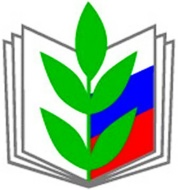 ПРОФСОЮЗ РАБОТНИКОВ НАРОДНОГО ОБРАЗОВАНИЯ И НАУКИ РФ(ОБЩЕРОССИЙСКИЙ ПРОФСОЮЗ ОБРАЗОВАНИЯ)АЛТАЙСКАЯ КРАЕВАЯ ОРГАНИЗАЦИЯП Р Е З И Д И У МП О С Т А Н О В Л Е Н И Е20 сентября 2019 г.			                                   	 Протокол № 20-2О ситуации с прохождением медицинских осмотровработниками образовательных организаций края и действиях профсоюзных организаций по данному вопросу          Заслушав и обсудив информацию главного технического инспектора труда краевой организации Профсоюза Н.П. Янкова, президиум краевой                организации Профсоюза П О С Т А Н О В Л Я Е Т:1. Информацию об итогах мониторинга по долгам перед работниками учреждений образования за прохождение медицинских осмотров и действиях профсоюзных организаций по данному вопросу принять к сведению (приложение 1).2. Направить обращение в Прокуратуру Алтайского края о нарушении действующего законодательства в части оплаты за прохождение медицинских осмотров педагогическими работниками из собственных средств.3. Обратиться к заместителю председателя Правительства Алтайского края И.В.Долговой, Министру образования и науки Алтайского края М.А. Костенко по активизации контроля и дальнейшей проработки с главами муниципальных образований края вопроса обеспечения прохождения медосмотров работниками отрасли в строгом соответствии с действующим законодательством. 4. Председателям Чарышской, Баевской, Тогульской, Топчихинской районных и Каменской территориальной организаций Профсоюза взять на контроль прохождение периодического медосмотра работниками образовательных организаций в обозначенные комитетами по образованию сроки.5. Контроль за исполнением данного постановления возложить на Янкова Н.П.,  главного технического инспектора труда Алтайской краевой организации Общероссийского Профсоюза образования. 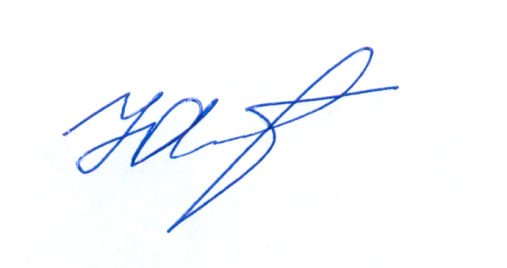 Председатель Алтайскойкраевой организации Профсоюза					   Ю. Г. Абдуллаев           Приложение 1к постановлению президиума Алтайской краевой организации Профсоюза от 20.09.2019, Прот. № 20-2ИНФОРМАЦИЯо ситуации с прохождением медосмотров работниками образовательных организаций Алтайского краяи действиях профсоюзных организаций по данному вопросу Вопрос прохождения работниками отрасли образования обязательных медицинских осмотров остаётся одним из важных на контроле в Алтайской краевой организации Профсоюза на протяжении последних 6 лет, поскольку является одним из наиболее затратных мероприятий по охране труда. При этом многие учредители образовательных организаций не возлагают на себя обязанности по организации проведения медосмотров, ссылаясь на Федеральный закон от 6 октября 2003 г. №131-ФЗ «Об общих принципах организации местного самоуправления в Российской Федерации» и то, что в Законе «Об образовании в РФ» отсутствует положение о том, что медицинские обследования проводятся за счет учредителя. По действующему трудовому законодательству проведение медосмотров является обязанностью работодателя, те же, в свою очередь, жалуются на недофинансирование либо полное отсутствие финансирования по данной статье расходов со стороны учредителей образовательных организаций.Зачастую руководители образовательных организаций заведомо вынуждены идти на нарушение трудового законодательства, предлагая работникам самим оплачивать прохождение медицинских осмотров. При этом возврат денежных средств, потраченных работниками на проведение медицинских осмотров и санитарно-гигиеническое обучение, производится несвоевременно или не осуществляется вовсе.            Подобные факты нарушений прав работников не могли не вызвать жёсткой реакции со стороны  краевого комитета Профсоюза: ежегодно, начиная с 2013 года,  организован  контроль прохождения работниками образовательных учреждений края медицинских осмотров за счёт средств работодателя.  Президиум краевого комитета Профсоюза неоднократно принимал решения и обращался в региональные органы государственной власти и прокуратуру Алтайского края по вопросу защиты и восстановления нарушенных прав работников. Так, по результатам мониторинга прохождения медосмотров работниками образования в 2017 году выявлено, что 1476 работников образования прошли медосмотры за свой счет. Сумма долга на тот период составляла 1 млн.710 тыс.рублей. Динамику состояния ситуации на сегодняшний день можно проследить по результатам мониторинга, проведенного по решению президиума краевого комитета Профсоюза в мае – сентябре 2019 года. В мониторинге приняли участие 8 городских, 37 районных организаций,  5 профсоюзных организаций профессионального образования – АлтГПУ, Славгородский аграрный техникум, КГБУДПО АИРО, Рубцовский педагогический колледж, Бийский филиал АлтГТУ. Общая численность работников образовательных учреждений, участвовавших в мониторинге, составила 43614 человек. Не приняли участия в мониторинге следующие организации:Районные: Заринская, Зональная, Калманская, Косихинская, Красногорская, Крутихинская, Кытмановская, Михайловская, Немецкая, Первомайская, Романовская, Солонешенская, Табунская, Топчихинская, Троицкая, Усть-Пристаньская, Хабарская, Алейская.Городские: Новоалтайская.Особенно беспокоит, что не приняли участия в мониторинге Первомайский и Топчихинский районы, в которых по результатам мониторинга в 2017 г.  сохранялась задолженность перед 134 работниками образовательных организаций. Информация по долгам за прохождение медосмотров перед работниками по состоянию на 01.09.2019Напряженной остаётся ситуация в Баевском и Чарышском районах, где работники образовательных организаций уже несколько лет проходят обязательные медосмотры за свой счет, хотя решением Министерства здравоохранения Алтайского края по обращению комитета краевой организации Профсоюза медицинским учреждениям было запрещено брать оплату с физических лиц - работников образовательных организаций за данные услуги (без договора). При этом руководители образовательных организаций компенсируют понесенные затраты работников отгулами, дополнительными днями к отпуску (причем неравноценными), либо последующей выплатой денежных средств по мере поступления таковых, что является также нарушением трудового законодательства. К сожалению, приходится констатировать факт, что и прокурорские проверки не всегда приносят результаты в пользу работников - как пример, ситуация в Чарышском районе, где до сих пор имеются долги перед работниками.Практикуется метод прямых договоренностей с учреждениями здравоохранения, использование денежных средств из других статей бюджета образовательной организации, вследствие чего страдают учебные расходы и обеспечение образовательного процесса. Такая ситуация наблюдается в Каменском и Локтевском районах. Необходимые денежные средства не были заложены в 2019 году в Каменском и Шипуновском районах. Определенную озабоченность вызывает вопрос финансирования профессиональной подготовки и аттестации работников образовательных организаций: установлены случаи прохождения санитарно-гигиенического минимума и приобретения медкнижек за счет средств работников в следующих территориях: Алтайский, Рубцовский, Локтевский, Бийский, Каменский, Поспелихинский, Чарышский, Волчихинский, Шипуновский, Солтонский, Ключевской, Бурлинский, Мамонтовский, Панкрушихинский районы. По данному вопросу отмечаем активную позицию председателей Солтонской и Панкрушихинской районных организаций Т.Л.Маслову и Л.Г. Ужакину, которые держат данную ситуацию на контроле и уже получили ответы из Администраций своих районов о выделении денежных средств до декабря 2019 года.Необходимо отметить, что совместная работа краевой организации Профсоюза с Министерством образования и науки Алтайского края, также держащим данный вопрос на контроле, районных профорганизаций способствует положительному решению вопроса: наблюдается позитивная  динамика по увеличению финансирования медосмотров. Так, в 2018 г. в целом по краю на проведение медосмотров было выделено 53 млн. рублей, что почти на 13 млн. больше, чем годом ранее. Впервые с 2015 года заложены средства на медосмотры работников образования в Чарышском районе.             В 2018 году после обращения крайкома в Прокуратуру края 27 работникам образования Тогульского района по результатам прокурорской проверки было возвращено 29 214 рублей, В Ребрихинском районе возвращены  денежные средства с 2015 по 2018 год 358 работникам на сумму 538 тыс. 544 руб., в Тюменцевском районе 23 работникам вернули долги за 2016 г. на сумму 34500 руб., в Советском районе 1 работнику на сумму 1340 руб.            Наряду с проблемой финансирования медосмотров ухудшилась ситуация с качеством их проведения. В связи с этим в 2018 г. краевая организация Профсоюза провела тематическую проверку «Соблюдение  трудового законодательства при проведении предварительных и периодических медицинских осмотров работников образовательных организаций и психиатрического освидетельствования работников». Результаты проверки рассмотрены на заседании президиума краевой организации Профсоюза и по его решению доведены до сведения Министерства здравоохранения Алтайского края. Из Минздрава получен ответ, что информация принята к сведению и направлена на места. В 2019 году вопрос прохождения медосмотров включен в повестку Общероссийского Народного Фронта.            В последнее время стала актуальной проблема прохождения работниками образования обязательных психиатрических освидетельствований. При проверках образовательных организаций территориальными органами Федеральной инспекции труда участились случаи привлечения к административной ответственности как юридических лиц, так и должностных лиц образовательных организаций за допуск работников к исполнению трудовых обязанностей без прохождения обязательного психиатрического освидетельствования. По этому поводу краевой комитет Профсоюза направил в территории информационно-разъяснительное письмо, размещённое на сайте Общероссийского Профсоюза образования.ВЫВОДЫ:  В результате совместной работы краевой организации Профсоюза и Минобрнауки Алтайского края с местными органами власти и профсоюзными организациями по исполнению данного поручения ситуация в некоторых вопросах изменилась в лучшую сторону:- число работников, прошедших медосмотр за свой счет, уменьшилось по сравнению с прошлым годом почти на 1200 человек; - повсеместно идет увеличение финансирования на медосмотры, на 2019 год деньги заложены почти во всех муниципальных образованиях.В то же время, проблемы, поднимаемые профсоюзной стороной, несмотря на позитивную динамику, остаются актуальными. На их фоне появляются новые, непосредственно связанные с финансированием медицинских осмотров и психиатрических освидетельствований работников образования,  обучения их санминимумам и порядком их  прохождения. Поэтому требуется активизировать действия Профсоюза и органов исполнительной власти и образовательных организаций по данному вопросу, исключив случаи прохождения медосмотров работниками образовательных организаций за свой счет, как того требует действующее трудовое законодательство.Главный технический инспектор труда Алтайской краевой организации Профсоюза 				  Н.П. ЯнковМуниципальные образованияЧисло работников, прошедших медосмотр за свой счётДолгработодателя (руб.)Баевский220308 000Чарышский193212 000Тогульский135183995Локтевский 615000Поспелихинский 13 (долги 2016-2018гг)16648ИТОГО:567 работников       735 643  руб.